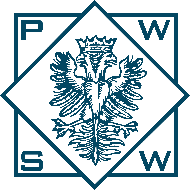 PAŃSTWOWA WYŻSZA SZKOŁA WSCHODNIOEUROPEJSKAW PRZEMYŚLUINSTYTUT NAUK TECHNICZNYCHImię i nazwisko dyplomantaTYTUŁ PRACY DYPLOMOWEJPraca inżynierskaStudia I stopniaStudia stacjonarneKierunek Inżynieria transportu i logistykiPraca wykonana pod kierunkiemTytuł, stopień naukowy, imię i nazwisko promotoraPrzemyśl  2022